THREATENING WEATHERGreg MichaelsonThey said I played too fast, too wild. They claimed I scared the landlord’s cat.They swore I woke the barmaid’s child.They stole the pennies from my hat.But the painter on  the cliffs aboveHad praised my tuba’s festive air;Had proffered honour, friendship, loveWere I to pose for his canvas bare.I played him marches, hornpipes, jigs.I played him waltzes, lullabies.I played as dreamscape clouds unfurled Like wigs across the sea-ward skies.But he had no hues for my merriment;He had no brush for my raven hair.He’d only eyes for my instrument,My torso cleft and my dining chair.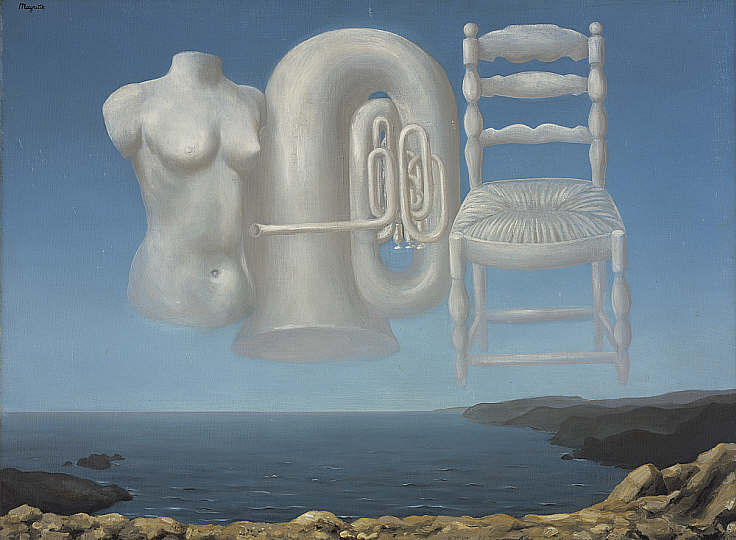 Rene Magritte, Threatening Weather, National Galleries of Scotlandhttp://www.nationalgalleries.org/media/42/collection/GMA%203887.jpg